lhkugo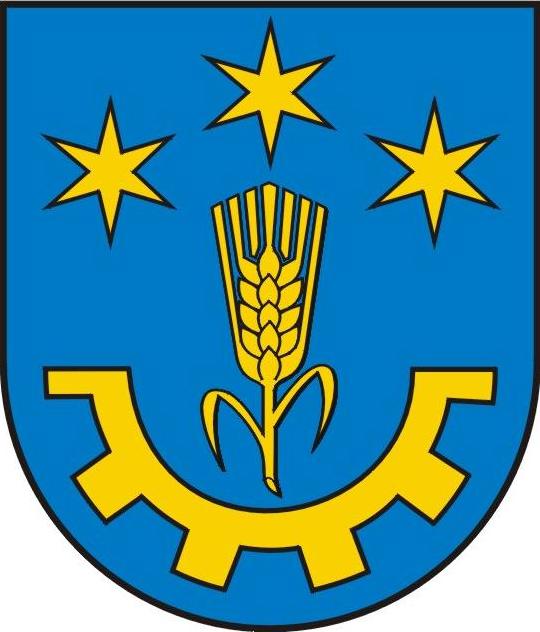 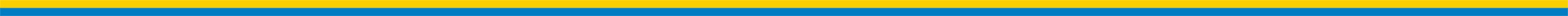 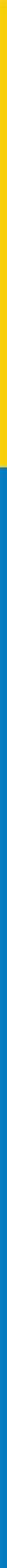 Och-I.6220.5.2021                                                                               Gorzyce, 27 lipca 2021 r.Decyzjao środowiskowych uwarunkowaniachDziałając na podstawie:art.71ust.1, art. 75 ust.1 pkt 4, art. 84 ust.1 i ust. 2, art. 85 ust.2 pkt 2  ustawy 
z dnia 3 października 2008 r. o udostępnieniu informacji o środowisku i jego ochronie, udziale społeczeństwa w ochronie środowiska oraz o ocenach oddziaływania na środowisko (Dz. U. z 2021, poz. 247 t.j.), § 3 ust.1 pkt 40 lit. a rozporządzenia Rady Ministrów Rady Ministrów z dnia 10 września 2019 r. w sprawie przedsięwzięć mogących znacząco oddziaływać na środowisko (Dz. U. z 2019 poz. 1839), art. 104 ustawy z dnia 14 czerwca 1960 r. Kodeks postępowania administracyjnego 
(Dz. U. z 2021 r. poz. 735 t.j.),po rozpatrzeniu wniosku Sławomira Jazownik prowadzącego działalność „SŁAWEX” Usługi Sprzętem Budowlanym Kopalnia Piasku, Wrzawy 219,39-432 Gorzyce,orzekamStwierdzam brak potrzeby przeprowadzenia oceny oddziaływania na środowisko 
       dla planowanego przedsięwzięcia pn. „Wydobywanie piasku ze złoża „Sokolniki – 
       Sławex” położonego w miejscowości Sokolniki, gm. Gorzyce, pow. tarnobrzeski,
       woj. podkarpackie”,Ustalam środowiskowe uwarunkowania dla planowanego przedsięwzięcia
       pn. „Wydobywanie piasku ze złoża „Sokolniki – Sławex” położonego 
       w miejscowości Sokolniki, gm. Gorzyce, pow. tarnobrzeski, woj. podkarpackie”.Uwarunkowania przedsięwzięcia Prace przygotowawcze związane z niszczeniem szaty roślinnej i zdjęciem wierzchniej
warstwy gleby przeprowadzić poza głównym okresem lęgowym większości gatunków ptaków,
poza okresem wegetacyjnym oraz wzmożonej aktywności fauny, tj. poza okresem 1 marca -
31 sierpnia. W przypadku konieczności wykonania ww. prac w tym okresie, przeprowadzić
przez przyrodnika kontrole terenu przyszłej eksploatacji pod katem występowania chronionych
gatunków, z wyprzedzeniem 1-3 dniowym przed rozpoczęciem robót. W razie stwierdzenia
występowania  gatunków  chronionych   roboty   należy  odroczyć  do  czasu   zakończenia
lęgów/opuszczenia terenu przez zwierzęta lub uzyskania stosownych zezwoleń na odstępstwa
od zakazów obowiązujących w stosunku do gatunków chronionych.Ruch maszyn związanych z eksploatacją, w tym transport wydobytej kopaliny prowadzić
          wytyczonymi, stałymi trasami przejazdu i przewozu.Nie utwardzać drogi wywozowej.Pozyskaną wierzchnią warstwę gleby odpowiednio zabezpieczać i wykorzystać do
          rekultywacji wyrobiska.Wyrobisko górnicze należy zrekultywować jako zbiornik wodny. Skarpy wyrobiska (część
          podwodna   i   nadwodna),   wykonać  z  łagodnym   spadkiem   -   nachylenie   ok   30°.   Do
          ukształtowania powierzchni wyrobiska wykorzystać nadkład zalegający nad złożem.W ramach rekultywacji nie wprowadzać roślin gatunków obcych i inwazyjnych.Powstały w ramach prac rekultywacyjnych zbiornik poeksploatacyjny nie ogradzać.Podczas prowadzenia robót nie dopuścić do zanieczyszczenia wód powierzchniowych
           i podziemnych oraz gruntu stosowanymi substancjami, ściekami lub odpadami powstającymi 
           w  związku z realizowanymi pracami.Dokonywać na bieżąco kontroli stanu technicznego sprzętu mechanicznego tj. sprawdzać
           szczelność  układów  hydraulicznych,   paliwowych   i  chłodniczych   maszyn górniczych oraz
           środków transportu, poruszających się po terenie zakładu górniczego.Ilość wydobywanej kopaliny nie będzie przekraczać 20 tyś. m3/rok.W ramach przedsięwzięcia nie będzie prowadzona przeróbka kopaliny.Planowane przedsięwzięcie polegało będzie na wydobyciu piasku metodą odkrywkową, systemem ścianowym w wyrobisku wgłębnym, jednym poziomem wydobywczym, w warstwie suchej i zawodnionej, ze złoża „Sokolniki - Sławex" zajmującego powierzchnię ok. 1,2484 ha 
znajdującego się na obszarze działki gruntowej o nr ew. 731 obręb Sokolniki, gm. Gorzyce. Całkowita powierzchnia tej działki wynosi ok. 1,35 ha. Eksploatacja tego złoża prowadzona będzie bez użycia materiałów wybuchowych, bez odwadniania wyrobiska, do spągu złoża tj. do rzędnej ok. 130,2 m npm. Ilość wydobywanej kopaliny nie będzie przekraczać 20 tyś. m3/rok. Miąższość złoża kształtuje się na poziomie od 12,6 m do 13 m. Szacowane zasoby do wydobycia wynoszą ok. 77 284 m3. Jak wynika z KIP eksploatacja złoża rozpoczęta zostanie od strony zachodniej. W pierwszej kolejności zdjęta zostanie wierzchnia warstwa nadkładu. Nadkład będzie zdejmowany sukcesywnie w miarę postępu eksploatacji. Nadkład składowany będzie na zwałowisku tymczasowym, w celu ponownego wykorzystania do likwidacji i rekultywacji wyrobiska (formowania skarp). W ramach przedsięwzięcia nie będzie prowadzona przeróbka kopaliny.	Zgodnie z ewidencją gruntów teren przedsięwzięcia stanowią łąki trwałe oznaczone jako ŁIV. Jak podano w KIP, dotychczas teren ten był w użytkowaniu rolniczym, jako łąka. Otoczenie terenu inwestycji, stanowią tereny otwarte, użytkowane rolniczo, w tym tereny łąkowo-pastwiskowe regularnie koszone. Działka od strony wschodniej graniczy z drogą gruntową, która stanowić będzie drogę dojazdową do terenu planowanej eksploatacji, z drogi gminnej prowadzącej 
z miejscowości Sokolniki do Orlisk.Wyrobisko górnicze zostanie zrekultywowane w kierunku zbiornika wodnego pełniącego funkcję przyrodniczą, o powierzchni ok. 1,03 ha i głębokości ok. 13 m oraz nachyleniu ok 30°. Inwestor nie przewiduje  grodzenia zbiornika.W celu ochrony terenów i obiektów znajdujących się w bezpośrednim sąsiedztwie terenu złoża „Sokolniki - Sławex" wyznaczone zostaną odpowiednie pasy ochronne.Jak wynika z przedłożonej Karty informacyjnej przedsięwzięcia, najbliższe tereny chronione pod względem akustycznym w rejonie przedsięwzięcia, w stosunku do terenu eksploatacji, oddalone są o ponad 800 metrów.Emisja hałasu podczas prowadzenia prac wydobywczych, która będzie spowodowana pracą maszyn (koparka) na przedmiotowym terenie oraz hałasu komunikacyjnego, związanego 
z ruchem pojazdów transportowych, nie może zostać wyeliminowana, będzie miała charakter sezonowy. Prace eksploatacyjne prowadzone będą sprawnym technicznie sprzętem, jedynie w porze dnia, tj. pomiędzy godzinami 06.00 - 22.00, średnio 2-3 godziny na dobę. Szacowana ilość kursów samochodów wywożących kruszywo z miejsca wydobycia, przy eksploatacji na poziomie wynoszącym 10-15 tys.m3/rok kształtować  się będzie na poziomie ok. 4-5 kursów samochodów. Trasa wywozu kopaliny będzie przebiegać poza terenami chronionymi pod względem akustycznym.Biorąc powyższe pod uwagę, w tym lokalizację najbliższych terenów chronionych akustycznie, przewiduje się, iż w trakcie eksploatacji kopaliny, wartości dopuszczalne poziomu hałasu na najbliższych terenach chronionych pod względem akustycznym będą dotrzymane.W związku z eksploatacją surowców, przedsięwzięcie będzie generować do powietrza zanieczyszczeń związanych z pracą maszyn wydobywczych i pojazdów transportujących urobek oraz pyleniem hałd>zgromadzonego nadkładu. Są to odziaływania, których nie można wyeliminować, lecz które mają charakter okresowy, odwracalny i ustaną wraz z zakończeniem eksploatacji. W celu ograniczenia emisji niezorganizowanej podczas eksploatacji, w okresach bezdeszczowych droga transportu (od złoża do drogi asfaltowej) kruszywa będzie zraszana. Ponieważ większość złoża zalega w warstwie zawodnionej, stan wilgotności kopaliny wykluczał będzie możliwość jej pylenia podczas transportu.Działania związane z eksploatacją złoża skutkować będą powstawaniem odpadów. W celu prawidłowej gospodarki odpadami powstającymi w czasie realizacji przedsięwzięcia, przestrzegane będą ogólne zasady gospodarowania odpadami wynikające z ustawy z dnia 14 grudnia 2012 r. 
o odpadach (Dz. U. z 2021 r., póz. 779, ze zm.). Nadkład i humus w całości wykorzystane zostaną 
kw procesie bieżącego formowania skarp wyrobiska.W celu zabezpieczenia środowiska gruntowo-wodnego przed zanieczyszczeniem, podczas prac wydobywczych wykorzystywany będzie sprawny i właściwie eksploatowany sprzęt. Na terenie eksploatacji zabezpieczony będzie zapas środków do neutralizacji ewentualnych wycieków substancji ropopochodnych. Z uwagi na nieciągły charakter pracy, osoby zatrudnione przy eksploatacji złoża (1-2 osoby) korzystać będą z zaplecza socjalno-bytowego, znajdującego się na terenie siedziby firmy Wnioskodawcy oraz z przenośnej toalety. Na terenie planowanego przedsięwzięcia nie przewiduje się tankowania i serwisowania maszyn wykorzystywanych przy eksploatacji.Przedmiotowa inwestycja planowana jest do realizacji poza granicami powierzchniowych form ochrony przyrody o których mowa w art. 6 ust. 1 ustawy z dnia 16 kwietnia 2004 r. o ochronie przyrody (Dz. U. z 2021 r. póz. 1098). Najbliżej zlokalizowanymi względem terenu planowanej inwestycji obszarami Natura 2000 są; obszar mający znaczenie dla Wspólnoty Dolina Dolnego Sanu PLH180020, którego granice znajdują się w odległości ok. 3,5 km oraz obszar specjalnej ochrony ptaków Natura 2000 Puszcza Sandomierska PLB180006, którego granice znajdują się w odległości ok. 3,6 km. Inne obszary Natura 2000 wchodzące w skład sieci Natura 2000 znajdują się w większej odległości. Teren planowanego przedsięwzięcia leży poza granicami korytarzy ekologicznych wyznaczonych w Projekcie korytarzy ekologicznych łączących Europejską Sieć Natura 2000 w Polsce (Jędrzejewski W., Nowak S., Stachura K., Skierczyński M., Mysłajek R. W., Niedziałkowski K., Jędrzejewska B., Wójcik J. M., Zalewska H., Pilot M. 2005; zaktualizowanym 
w latach 2010 - 2012 przez Instytut Biologii Ssaków PAN w Białowieży). Analizowany teren położony jest pod obszarami IBA wyróżniającymi się występowaniem rzadkich i zagrożonych lub szczególnie cennych przyrodniczo gatunków ptaków.Biorąc pod uwagę zakres, rodzaj i lokalizację przedsięwzięcia oraz charakter i skalę generowanych oddziaływań na środowisko przyrodnicze, należy stwierdzić, że planowane zamierzenie nie będzie się wiązać ze znaczącym oddziaływaniem na elementy przyrodnicze środowiska, w tym na przedmioty ochrony ww. obszarów Natura 2000, ich integralność oraz spójność sieci Natura 2000. Przedsięwzięcie nie wymaga zatem przeprowadzenia oceny oddziaływania na środowisko przyrodnicze, w tym na obszary Natura 2000, tj. oceny, o której mowa w art. 6.3 Dyrektywy Rady 92/43/EWG z dnia 21 maja 1992 r. w sprawie ochrony siedlisk przyrodniczych oraz dzikiej fauny i flory.Decyzja o środowiskowych uwarunkowaniach nie jest tożsama z zezwoleniem na przeprowadzenie czynności zakazanych w stosunku do gatunków chronionych.Jak wynika z przedłożonej Kary informacyjnej przedsięwzięcia na terenie inwestycji oraz 
w zasięgu jej oddziaływania nie występują inne realizowane oraz funkcjonujące przedsięwzięcia mogące powodować oddziaływania skumulowane.Po zaprzestaniu eksploatacji wyrobisko górnicze zostanie przekształcone 
w zbiornik wodny, który powinien wpisać się i urozmaicić otaczający krajobraz. Pomimo, iż przedsięwzięcie będzie miało wpływ na krajobraz na skutek zajęcia i naruszenia terenu, 
a w wyniku realizacji przedsięwzięcia nastąpi przekształcenie harmonijnego krajobrazu rolniczego, na krajobraz z elementami antropogenicznymi, tj. wyrobiskiem poeksploatacyjnym, nie przewiduje się znacznego oddziaływania przedsięwzięcia na lokalny krajobraz.Z uwagi na odległość od najbliższej granicy państwa oraz lokalny zasięg oddziaływań przedsięwzięcia wskutek wprowadzanych do środowiska substancji i energii, nie wystąpi oddziaływanie o charakterze transgranicznym w żadnym komponencie środowiska.Wpływ przedmiotowego przedsięwzięcia na klimat ograniczy się do spalania paliw 
w pojazdach poruszających się po terenie przedsięwzięcia i wykorzystywanych do eksploatacji złoża. Ponadto, powstanie kolejnego zbiornika wodnego, może być przyczyną wzrostu wilgotności powietrza na przedmiotowym terenie. Jednak ze względu na zakres przedsięwzięcia, nie przewiduje się znaczącego oddziaływania na zmiany klimatu lokalnego i globalnego.Biorąc pod uwagę powyższe, po uwzględnieniu kryteriów selekcji określonych w art. 63 ust. 1 ustawy z dnia 3 października 2008 r. o udostępnianiu informacji o środowisku i jego ochronie, udziale społeczeństwa w ochronie środowiska oraz o ocenach oddziaływania na środowisko, na podstawie których dokonano analizy przewidywanych oddziaływań przedsięwzięcia na poszczególne elementy środowiska, będące w zasięgu jego oddziaływania oraz opinii Regionalnego Dyrektora Ochrony Środowiska 
w Rzeszowie, Zarządu Wód w Stalowej Woli stwierdzono, że brak jest potrzeby przeprowadzenia oceny oddziaływania na środowisko dla planowanego przedsięwzięcia i sporządzenia raportu o oddziaływaniu na środowisko.Ze względu na konieczność zachowania wymogów ochrony środowiska uznano za niezbędne nałożenie dodatkowych warunków opisanych w treści niniejszej decyzji. Warunki te są rozstrzygnięciami indywidualnymi. Niezależnie od nich dla przedsięwzięcia konieczne jest przestrzeganie ogólnie obowiązujących przepisów na etapie jego realizacji, eksploatacji 
i likwidacji.Zgodnie z rozporządzeniem Rady Ministrów z dnia 18 października 2016 r. w sprawie Planu gospodarowania wodami na obszarze dorzecza Wisły {Dz. U. z 2016 r., póz. 1911 
z późn. zm.), teren przedsięwzięcia położony jest w obrębie jednolitej części wód powierzchniowych (JCWP) „Sokolniki” o kodzie: PLRW2000172198929, typ 17 (potok nizinny piaszczysty), będącej niemonitorowaną, naturalną częścią wód, w złym stanie 
i zagrożoną ryzykiem nieosiągnięcia celu środowiskowego, którym jest zachowanie dobrego potencjału ekologicznego oraz dobrego stanu chemicznego. Ze względu na brak możliwości technicznych oraz dysproporcjonalne koszty przedłużono termin osiągnięcia tego celu do 2021 roku. Zlewnia ww. JCWP została zaliczona do obszarów chronionych wyznaczonych do ochrony przedmiotów ochrony zależnych od wód, tj.: OSO Puszcza Sandomierska PLB180005. Teren przedsięwzięcia leży poza granicami ww. obszaru chronionego, omawiane zadanie nie będzie miło wpływu na przedmioty ochrony zależne od wód wyznaczone dla tego obszaru. Inwestycja zlokalizowana jest w obrębie jednolitej części wód podziemnych (JCWPd) o kodzie: PLGW2000135, będącej monitorowaną częścią wód w dobrym stanie, zagrożoną ryzykiem nieosiągnięcia celu środowiskowego- zachowania dobrego stanu ilościowego i chemicznego. Zgodnie z aktualnymi mapami ISOK dla obszarów zalewowych, teren przedsięwzięcia w całości położony jest w obszarze zalewowym od rzeki Łęg
 (Q1%:h ≥  0,5 m; 0,5m  ≤ h ≤ 2,0 m). Wobec powyższego inwestycja będzie realizowana poza okresem intensywnych lub długotrwałych opadów deszczu warunkujących znaczne wezbrania wód ww. rzeki oraz wysoki poziom wód gruntowych. W zaistniałej sytuacji używane maszyny, sprzęt lub materiały, będą zlokalizowane poza obszarem szczególnego zagrożenia powodzią (Q1%).Obszar objęty inwestycją znajduje się poza ujęciami wód i wyznaczonymi dla nich strefami ochronnymi. Przedsięwzięcie położone jest w granicach Głównego Zbiornika Wód Podziemnych Nr 425 „Dębica -Stalowa Wola - Rzeszów".Woda do celów pracowniczych będzie dowożona i przechowywana w szczelnych pojemnikach. W celu odbioru ścieków socjalno-bytowych zainstalowane będą mobilne sanitariaty, okresowo opróżniane przez uprawniony podmiot. Przedsięwzięcie nie będzie generować ścieków przemysłowych. Prowadzone prace nie spowodują zmian stanu wody na gruntach sąsiednich. Dla zabezpieczenia środowiska przed zanieczyszczeniem  substancjami ropopochodnymi w przypadku ewentualnego wycieku paliwa z pracujących maszyn, Inwestor zastosuje odpowiednie sorbenty. Wykorzystywane maszyny orz sprzęt będą sprawne technicznie oraz będą posiadać odpowiednie atesty. Eksploatowane maszyny i pojazdy będą myte, naprawiane/konserwowane poza terenem kopalni. Tankowanie maszyn będzie odbywało się poza terenem inwestycji lub w jego obrębie w specjalnie wyznaczonym miejscu, z użyciem środka zabezpieczającego grunt. Planowana eksploatacja nie wymaga odwodniania gruntu i odprowadzania wód kopalnianych. Nakład z terenu kopalni będzie składowany na  hałdach, a następnie sukcesywnie wykorzystywany do rekultywacji wyrobiska.Mając na uwadze rodzaj i skalę przedmiotowego przedsięwzięcia oraz jego lokalizację i zasięg oddziaływania, a także wymienione wyżej działania minimalizujące wpływ tego zadania inwestycyjnego na środowisko uznano, że zamierzenie nie spowoduje znacząco negatywnych oddziaływań na środowisko gruntowo-wodne. Jednocześnie, przedsięwzięcie nie będzie wpływać negatywnie na możliwość osiągnięcia celów środowiskowych, wyznaczonych dla jednolitych części wód oraz dla obszarów chronionych, o których mowa w art. 4 ust. l lit. c Dyrektywy 2000/60/WE Parlamentu Europejskiego i Rady z dnia 23 października 2000 r. ustanawiającej ramy wspólnotowego działania w dziedzinie polityki wodnej.Decyzja o środowiskowych uwarunkowaniach nie jest tożsama z zezwoleniem 
na przeprowadzenie czynności zakazanych w stosunku do gatunków chronionych na mocy ustawy o ochronie przyrody. W przypadku gdy realizacja planowanego przedsięwzięcia będzie się wiązała z koniecznością naruszenia przepisów o ochronie gatunkowej roślin, grzybów i zwierząt, niezbędne będzie uzyskanie stosownych zezwoleń, o których mowa w art. 56 ustawy z dnia 16 kwietnia 2004r. o ochronie przyrody.Charakterystyka przedsięwzięcia stanowi załącznik do decyzji.U z a s a d n i e n i eDnia 20 maja 2021r. wpłynął wniosek Sławomira Jazownik prowadzącego działalność „SŁAWEX” Usługi Sprzętem Budowlanym Kopalnia Piasku, Wrzawy 219,
39-432 Gorzyce o wydanie decyzji o środowiskowych uwarunkowaniach dla planowanego przedsięwzięcia pn. „Wydobywanie piasku ze złoża „Sokolniki – Sławex” położonego 
w miejscowości Sokolniki, gm. Gorzyce, pow. tarnobrzeski, woj. podkarpackie”.Do wniosku Inwestor dołączył dokumenty określone w art. 74 ustawy z dnia 
3 października 2008 r. o udostępnianiu informacji o środowisku i jego ochronie, udziale społeczeństwa w ochronie środowiska oraz o ocenach oddziaływania na środowisko tj.: 
Kartę informacyjną przedsięwzięcia, kopię mapy ewidencyjnej z zaznaczonym terenem planowanego przedsięwzięcia oraz obszarem oddziaływania przedsięwzięcia, mapę sytuacyjno-wysokościową ,wypis z rejestru gruntów, zaświadczenie o przeznaczeniu działki.Z uwagi na charakter wnioskowanego zamierzenia uznano, że należy je zaliczyć 
do przedsięwzięć wymienionych w § 3 ust. 1 pkt 40 lit. a rozporządzenia Rady Ministrów 
z dnia 10 września 2019 r. w sprawie przedsięwzięć mogących znacząco oddziaływać na środowisko (Dz. U. z 2019r., poz. 1839) i zakwalifikować do grupy mogących potencjalnie znacząco oddziaływać na środowisko na podstawie art. 59 ust. 1 pkt 2 ustawy 
o udostępnianiu informacji o środowisku i jego ochronie, udziale społeczeństwa w ochronie środowiska oraz o ocenach oddziaływania na środowisko, których realizacja zgodnie z art. 71 
ust. 2 pkt 2 wymaga uzyskania decyzji o środowiskowych uwarunkowaniach.	Mając na uwadze powyższe, działając na podstawie art. 64 ust.1 pkt 1 i pkt 4 wyżej cytowanej ustawy Wójt Gminy pismem znak: Och-I.6220.5.2021 z dnia 24 maja 2021 r. wystąpił do Regionalnego Dyrektora Ochrony Środowiska w Rzeszowie, Zarządu Zlewni 
w Stalowej Woli o wydanie opinii odnośnie potrzeby przeprowadzenia oceny oddziaływania na środowisko dla planowanego przedsięwzięcia polegającego na wydobywaniu piasku ze złoża „Sokolniki – Sławex” położonego w miejscowości Sokolniki, gm. Gorzyce, pow. tarnobrzeski, woj. podkarpackie”.Dyrektor Zarządu Zlewni w Stalowej Woli w dniu 7 czerwca 2021r.  wydał opinię znak: RZ.ZZŚ.4.435.144.2021.MZ, w której stwierdził brak konieczności przeprowadzenia oceny oddziaływania ww. przedsięwzięcia na środowisko. 	Regionalny Dyrektor Ochrony Środowiska w Rzeszowie pismem znak: WOOŚ.4220.22.17.2021.AT.3 z dnia 8 czerwca 2021 wyznaczył termin wyrażenia opinii do dnia 23 czerwca 2021r., a następne pismem znak: WOOŚ.4220.22.17.2021.AT.5 z dnia 23 czerwca 2021r. wyznaczył nowy termin wyrażenia opinii do dnia 7 lipca 2021r. w dniu 8 lipca 2021r. wyraził opinię znak: WOOŚ.4220.22.14.2021.AT.5, że dla ww. przedsięwzięcia nie istnieje konieczność przeprowadzenia oceny oddziaływania na środowisko po spełnieniu warunków określonych 
w treści opinii.Mając na uwadze powyższe po dokonaniu analizy Karty informacyjnej przedsięwzięcia oraz opinii Regionalnego Dyrektora Ochrony Środowiska w Rzeszowie, Dyrektora Zarządu Zlewni w Stalowej Woli stwierdzono brak potrzeby przeprowadzenia oceny oddziaływania na środowisko i sporządzenia raportu o oddziaływaniu na środowisko dla ww. przedsięwzięciaInformacja o wniosku została zamieszczona w publicznie dostępnym wykazie danych 
o dokumentach zawierających informacje o środowisku i jego ochronie na karcie nr 12/21. Zapewniono udział stron w postępowaniu, w tym działając na podstawie art. 10  ustawy 
z dnia 14 czerwca 1960 r. Kodeks postępowania administracyjnego (Dz. U. z 2021 r. poz. 735 
t.j.) obwieszczeniem z dnia 30 czerwca 2021r. zawiadomiono strony postępowania 
o możliwości wglądu do zebranych akt sprawy i wypowiedzenia się co do zebranych dowodów i materiałów oraz zgłoszenia żądań przed wydaniem decyzji. Strony postępowania w wyznaczonym terminie nie wniosły uwag do akt sprawy 
i prowadzonego postępowania.Mając powyższe na uwadze, działając na podstawie art.84 ust.1 i ust.2 ustawy 
z dnia 3 października 2008 r. o udostępnianiu informacji o środowisku i jego ochronie, udziale społeczeństwa w ochronie środowiska oraz o ocenach oddziaływania na środowisko orzeczono jak w sentencji.PouczenieOd niniejszej decyzji służy odwołanie do Samorządowego Kolegium Odwoławczego w Tarnobrzegu za pośrednictwem Wójta Gminy w Gorzycach w terminie 14 dni od daty jej doręczenia.Decyzję o środowiskowych uwarunkowaniach dołącza się do wniosku o wydanie decyzji 
o których mowa w art.72 ust.1 oraz zgłoszenia, o którym mowa w ust.1a ustawy z dnia 3 października 2008r. o udostępnieniu informacji o środowisku i jego ochronie, udziale społeczeństwa w ochronie środowiska oraz o ocenach oddziaływania na środowisko(Dz. U. z 2020, poz. 283 z późn.zm.). Decyzję o środowiskowych uwarunkowaniach dołącza się do wniosku o wydanie decyzji, o których mowa w art.72  ust. 1 ww. ustawy, oraz zgłoszenia, o którym mowa w ust. 1a. Złożenie wniosku lub dokonanie zgłoszenia następuje w terminie 6 lat od dnia, w którym decyzja o środowiskowych uwarunkowaniach stała się ostateczna, z zastrzeżeniem ust. 4 i 4b.Złożenie wniosku może nastąpić w terminie 10 lat od dnia, w którym decyzja 
o środowiskowych uwarunkowaniach stała się ostateczna, o ile strona, która złożyła wniosek o wydanie decyzji o środowiskowych uwarunkowaniach, lub podmiot, na który została przeniesiona ta decyzja, otrzymali przed upływem terminu, o którym mowa w ust. 3 od organu, który wydał decyzję o środowiskowych uwarunkowaniach, stanowisko, 
że realizacja planowanego przedsięwzięcia przebiega etapowo oraz, że aktualne są warunki realizacji przedsięwzięcia określone w decyzji o środowiskowych uwarunkowaniach lub postanowieniu o którym mowa w art. 90 ust.1, jeżeli było wydane. Zajęcie stanowiska następuje na wniosek uwzględniający informacje na temat stanu środowiska i możliwości realizacji warunków wynikających z decyzji o środowiskowych uwarunkowaniach lub postanowienia, o którym mowa w art. 90 ust. 1, jeżeli było wydane. Wniosek, o którym mowa w zdaniu drugim, składa się do organu nie wcześniej niż po upływie 5 lat od dnia, 
w którym decyzja o środowiskowych uwarunkowaniach stała się ostateczna.Z up. Wójta Gminymgr Lucyna MatykaZastępca WójtaOtrzymują:„SŁAWEX” Sławomir Jazownik Usługi Sprzętem Budowlanym, Kopalnia Piasku, Wrzawy 219, 39-432 Gorzyce,Aa.,Pozostałe strony postępowania poprzez obwieszczenie,Dyrektor Zarządu Zlewni w Stalowej Woli, ul. Jagiellońska 17, 37-450 Stalowa WolaRegionalny Dyrektor Ochrony Środowiska w Rzeszowie, al. Józefa Piłsudskiego 38, 35-001 Rzeszów,Starosta Tarnobrzeski, ul.1 Maja 4, 39-400 Tarnobrzeg.